附件4山东省电子健康通行码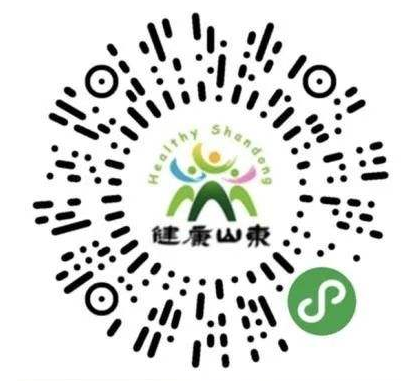 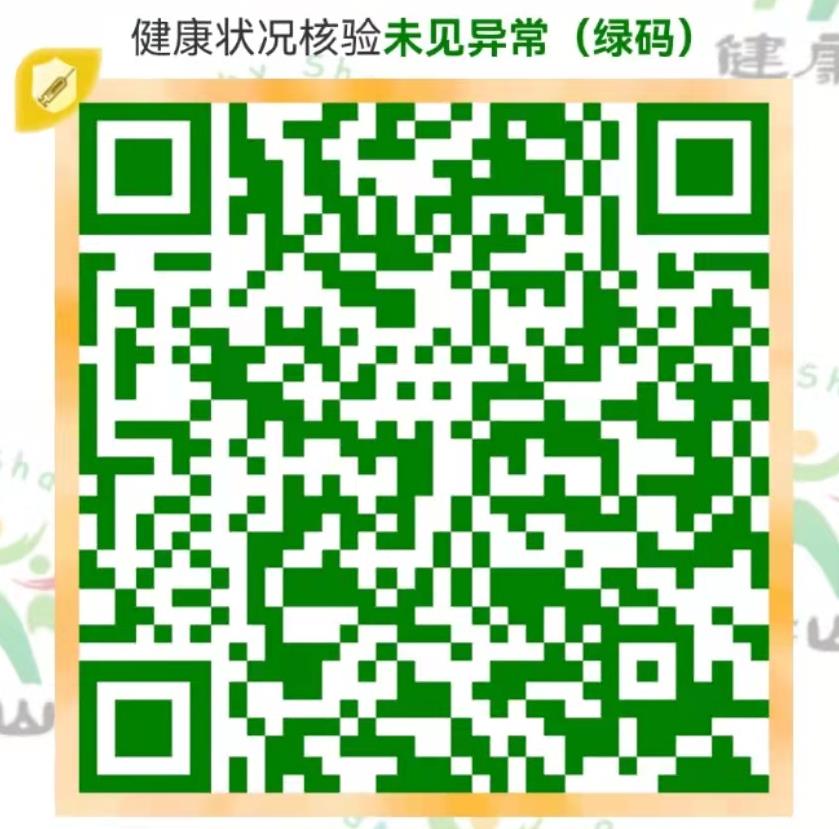 